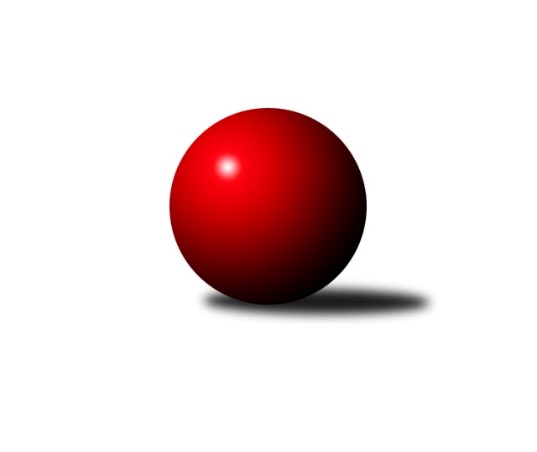 Č.8Ročník 2019/2020	7.6.2024 Okresní přebor - skupina A 2019/2020Statistika 8. kolaTabulka družstev:		družstvo	záp	výh	rem	proh	skore	sety	průměr	body	plné	dorážka	chyby	1.	KK Hvězda Trnovany B	7	6	0	1	34.0 : 8.0 	(40.0 : 16.0)	1642	12	1148	494	28.4	2.	TJ Elektrárny Kadaň C	7	6	0	1	28.0 : 14.0 	(34.0 : 22.0)	1602	12	1137	466	37.6	3.	TJ Sokol Údlice B	7	5	0	2	27.0 : 15.0 	(34.5 : 21.5)	1598	10	1136	462	34.1	4.	Sokol Spořice B	7	5	0	2	24.0 : 18.0 	(28.0 : 28.0)	1497	10	1097	400	44.4	5.	TJ Sokol Duchcov B	8	4	1	3	27.0 : 21.0 	(36.5 : 27.5)	1548	9	1105	443	41.9	6.	TJ MUS Most	7	4	0	3	25.0 : 17.0 	(31.0 : 25.0)	1615	8	1128	488	32.6	7.	TJ Sokol Údlice C	8	3	0	5	20.0 : 28.0 	(30.5 : 33.5)	1577	6	1114	463	44.4	8.	TJ KK Louny B	7	2	0	5	16.0 : 26.0 	(24.0 : 32.0)	1603	4	1151	452	40.6	9.	TJ Lokomotiva Žatec B	8	2	0	6	14.0 : 34.0 	(20.0 : 44.0)	1455	4	1056	399	54.3	10.	SKK Bílina B	7	1	1	5	15.0 : 27.0 	(23.5 : 32.5)	1419	3	1029	390	48.1	11.	Sokol Spořice C	7	1	0	6	10.0 : 32.0 	(18.0 : 38.0)	1401	2	1016	385	55Tabulka doma:		družstvo	záp	výh	rem	proh	skore	sety	průměr	body	maximum	minimum	1.	TJ Sokol Údlice B	4	4	0	0	21.0 : 3.0 	(25.5 : 6.5)	1649	8	1687	1606	2.	Sokol Spořice B	5	4	0	1	20.0 : 10.0 	(22.0 : 18.0)	1492	8	1523	1429	3.	KK Hvězda Trnovany B	3	3	0	0	18.0 : 0.0 	(20.0 : 4.0)	1712	6	1768	1660	4.	TJ Sokol Duchcov B	5	3	0	2	19.0 : 11.0 	(24.5 : 15.5)	1654	6	1720	1590	5.	TJ Elektrárny Kadaň C	2	2	0	0	10.0 : 2.0 	(13.0 : 3.0)	1701	4	1724	1677	6.	TJ MUS Most	3	2	0	1	12.0 : 6.0 	(16.0 : 8.0)	1591	4	1677	1547	7.	TJ Sokol Údlice C	3	2	0	1	12.0 : 6.0 	(16.0 : 8.0)	1546	4	1568	1506	8.	SKK Bílina B	4	1	1	2	11.0 : 13.0 	(15.5 : 16.5)	1487	3	1532	1442	9.	Sokol Spořice C	4	1	0	3	9.0 : 15.0 	(14.0 : 18.0)	1401	2	1446	1364	10.	TJ Lokomotiva Žatec B	4	1	0	3	7.0 : 17.0 	(9.5 : 22.5)	1501	2	1577	1406	11.	TJ KK Louny B	3	0	0	3	3.0 : 15.0 	(9.0 : 15.0)	1707	0	1729	1694Tabulka venku:		družstvo	záp	výh	rem	proh	skore	sety	průměr	body	maximum	minimum	1.	TJ Elektrárny Kadaň C	5	4	0	1	18.0 : 12.0 	(21.0 : 19.0)	1578	8	1618	1549	2.	KK Hvězda Trnovany B	4	3	0	1	16.0 : 8.0 	(20.0 : 12.0)	1625	6	1725	1568	3.	TJ MUS Most	4	2	0	2	13.0 : 11.0 	(15.0 : 17.0)	1622	4	1767	1553	4.	TJ KK Louny B	4	2	0	2	13.0 : 11.0 	(15.0 : 17.0)	1577	4	1640	1532	5.	TJ Sokol Duchcov B	3	1	1	1	8.0 : 10.0 	(12.0 : 12.0)	1512	3	1528	1489	6.	Sokol Spořice B	2	1	0	1	4.0 : 8.0 	(6.0 : 10.0)	1500	2	1500	1499	7.	TJ Sokol Údlice B	3	1	0	2	6.0 : 12.0 	(9.0 : 15.0)	1581	2	1648	1472	8.	TJ Lokomotiva Žatec B	4	1	0	3	7.0 : 17.0 	(10.5 : 21.5)	1439	2	1536	1381	9.	TJ Sokol Údlice C	5	1	0	4	8.0 : 22.0 	(14.5 : 25.5)	1570	2	1763	1442	10.	SKK Bílina B	3	0	0	3	4.0 : 14.0 	(8.0 : 16.0)	1414	0	1486	1286	11.	Sokol Spořice C	3	0	0	3	1.0 : 17.0 	(4.0 : 20.0)	1433	0	1482	1339Tabulka podzimní části:		družstvo	záp	výh	rem	proh	skore	sety	průměr	body	doma	venku	1.	KK Hvězda Trnovany B	7	6	0	1	34.0 : 8.0 	(40.0 : 16.0)	1642	12 	3 	0 	0 	3 	0 	1	2.	TJ Elektrárny Kadaň C	7	6	0	1	28.0 : 14.0 	(34.0 : 22.0)	1602	12 	2 	0 	0 	4 	0 	1	3.	TJ Sokol Údlice B	7	5	0	2	27.0 : 15.0 	(34.5 : 21.5)	1598	10 	4 	0 	0 	1 	0 	2	4.	Sokol Spořice B	7	5	0	2	24.0 : 18.0 	(28.0 : 28.0)	1497	10 	4 	0 	1 	1 	0 	1	5.	TJ Sokol Duchcov B	8	4	1	3	27.0 : 21.0 	(36.5 : 27.5)	1548	9 	3 	0 	2 	1 	1 	1	6.	TJ MUS Most	7	4	0	3	25.0 : 17.0 	(31.0 : 25.0)	1615	8 	2 	0 	1 	2 	0 	2	7.	TJ Sokol Údlice C	8	3	0	5	20.0 : 28.0 	(30.5 : 33.5)	1577	6 	2 	0 	1 	1 	0 	4	8.	TJ KK Louny B	7	2	0	5	16.0 : 26.0 	(24.0 : 32.0)	1603	4 	0 	0 	3 	2 	0 	2	9.	TJ Lokomotiva Žatec B	8	2	0	6	14.0 : 34.0 	(20.0 : 44.0)	1455	4 	1 	0 	3 	1 	0 	3	10.	SKK Bílina B	7	1	1	5	15.0 : 27.0 	(23.5 : 32.5)	1419	3 	1 	1 	2 	0 	0 	3	11.	Sokol Spořice C	7	1	0	6	10.0 : 32.0 	(18.0 : 38.0)	1401	2 	1 	0 	3 	0 	0 	3Tabulka jarní části:		družstvo	záp	výh	rem	proh	skore	sety	průměr	body	doma	venku	1.	Sokol Spořice C	0	0	0	0	0.0 : 0.0 	(0.0 : 0.0)	0	0 	0 	0 	0 	0 	0 	0 	2.	TJ Lokomotiva Žatec B	0	0	0	0	0.0 : 0.0 	(0.0 : 0.0)	0	0 	0 	0 	0 	0 	0 	0 	3.	TJ Sokol Údlice C	0	0	0	0	0.0 : 0.0 	(0.0 : 0.0)	0	0 	0 	0 	0 	0 	0 	0 	4.	SKK Bílina B	0	0	0	0	0.0 : 0.0 	(0.0 : 0.0)	0	0 	0 	0 	0 	0 	0 	0 	5.	TJ MUS Most	0	0	0	0	0.0 : 0.0 	(0.0 : 0.0)	0	0 	0 	0 	0 	0 	0 	0 	6.	TJ Sokol Údlice B	0	0	0	0	0.0 : 0.0 	(0.0 : 0.0)	0	0 	0 	0 	0 	0 	0 	0 	7.	TJ Sokol Duchcov B	0	0	0	0	0.0 : 0.0 	(0.0 : 0.0)	0	0 	0 	0 	0 	0 	0 	0 	8.	TJ Elektrárny Kadaň C	0	0	0	0	0.0 : 0.0 	(0.0 : 0.0)	0	0 	0 	0 	0 	0 	0 	0 	9.	Sokol Spořice B	0	0	0	0	0.0 : 0.0 	(0.0 : 0.0)	0	0 	0 	0 	0 	0 	0 	0 	10.	TJ KK Louny B	0	0	0	0	0.0 : 0.0 	(0.0 : 0.0)	0	0 	0 	0 	0 	0 	0 	0 	11.	KK Hvězda Trnovany B	0	0	0	0	0.0 : 0.0 	(0.0 : 0.0)	0	0 	0 	0 	0 	0 	0 	0 Zisk bodů pro družstvo:		jméno hráče	družstvo	body	zápasy	v %	dílčí body	sety	v %	1.	František Pfeifer 	TJ KK Louny B 	7	/	7	(100%)	12	/	14	(86%)	2.	Pavel Nocar ml.	TJ Elektrárny Kadaň C 	6	/	7	(86%)	10	/	14	(71%)	3.	Rudolf Podhola 	SKK Bílina B 	5	/	6	(83%)	10	/	12	(83%)	4.	Jaroslava Paganiková 	TJ Sokol Údlice C 	5	/	6	(83%)	9	/	12	(75%)	5.	Bohumil Navrátil 	KK Hvězda Trnovany B 	5	/	6	(83%)	9	/	12	(75%)	6.	Roman Moucha 	TJ MUS Most 	5	/	7	(71%)	10	/	14	(71%)	7.	Blažej Kašný 	TJ Sokol Údlice C 	5	/	7	(71%)	10	/	14	(71%)	8.	Miriam Nocarová 	TJ Elektrárny Kadaň C 	5	/	7	(71%)	9	/	14	(64%)	9.	Pavel Vacinek 	TJ Lokomotiva Žatec B 	5	/	8	(63%)	9	/	16	(56%)	10.	Martin Dolejší 	KK Hvězda Trnovany B 	4	/	4	(100%)	7	/	8	(88%)	11.	Rudolf Šamaj 	TJ MUS Most 	4	/	5	(80%)	7.5	/	10	(75%)	12.	Tomáš Šaněk 	TJ Sokol Duchcov B 	4	/	5	(80%)	7	/	10	(70%)	13.	Radek Kandl 	KK Hvězda Trnovany B 	4	/	5	(80%)	6	/	10	(60%)	14.	Josef Drahoš 	TJ MUS Most 	4	/	5	(80%)	5.5	/	10	(55%)	15.	Jana Černíková 	SKK Bílina B 	4	/	6	(67%)	8.5	/	12	(71%)	16.	Roman Exner 	TJ Sokol Duchcov B 	4	/	6	(67%)	8	/	12	(67%)	17.	Josef Otta ml.	TJ Sokol Duchcov B 	4	/	6	(67%)	7	/	12	(58%)	18.	Jindřich Šebelík 	TJ Sokol Údlice B 	4	/	6	(67%)	7	/	12	(58%)	19.	Petr Petřík 	KK Hvězda Trnovany B 	4	/	7	(57%)	8	/	14	(57%)	20.	Martin Bergerhof 	KK Hvězda Trnovany B 	3	/	3	(100%)	6	/	6	(100%)	21.	Miroslav Lazarčik 	Sokol Spořice B 	3	/	3	(100%)	5	/	6	(83%)	22.	Václav Šulc 	TJ Sokol Údlice B 	3	/	3	(100%)	4	/	6	(67%)	23.	Eduard Houdek 	TJ Sokol Údlice B 	3	/	4	(75%)	5.5	/	8	(69%)	24.	Jitka Jindrová 	Sokol Spořice B 	3	/	4	(75%)	5	/	8	(63%)	25.	Jan Zach 	TJ Elektrárny Kadaň C 	3	/	6	(50%)	8	/	12	(67%)	26.	Josef Otta st.	TJ Sokol Duchcov B 	3	/	6	(50%)	7.5	/	12	(63%)	27.	Miroslav Sodomka 	TJ KK Louny B 	3	/	6	(50%)	6	/	12	(50%)	28.	Jana Černá 	Sokol Spořice C 	3	/	7	(43%)	5	/	14	(36%)	29.	Jan Čermák 	TJ Lokomotiva Žatec B 	3	/	7	(43%)	5	/	14	(36%)	30.	Milan Nový 	KK Hvězda Trnovany B 	2	/	3	(67%)	4	/	6	(67%)	31.	Michal Šlajchrt 	TJ Sokol Údlice B 	2	/	4	(50%)	5	/	8	(63%)	32.	Milan Mestek 	Sokol Spořice B 	2	/	4	(50%)	5	/	8	(63%)	33.	Miroslava Žáková 	TJ Sokol Duchcov B 	2	/	4	(50%)	4	/	8	(50%)	34.	Antonín Šulc 	TJ Sokol Údlice B 	2	/	4	(50%)	4	/	8	(50%)	35.	Julius Hidvégi 	TJ MUS Most 	2	/	5	(40%)	5	/	10	(50%)	36.	Gustav Marenčák 	Sokol Spořice B 	2	/	5	(40%)	4	/	10	(40%)	37.	Milada Pšeničková 	Sokol Spořice C 	2	/	5	(40%)	4	/	10	(40%)	38.	Petr Vokálek 	Sokol Spořice B 	2	/	5	(40%)	4	/	10	(40%)	39.	Jaroslav Hodinář 	TJ Sokol Údlice B 	2	/	6	(33%)	7	/	12	(58%)	40.	Karel Nudčenko 	TJ Sokol Údlice C 	2	/	6	(33%)	5	/	12	(42%)	41.	Jaroslav Seifert 	TJ Elektrárny Kadaň C 	2	/	7	(29%)	7	/	14	(50%)	42.	Jaroslav Novák 	TJ Sokol Údlice B 	1	/	1	(100%)	2	/	2	(100%)	43.	Tomáš Pičkár 	TJ Sokol Údlice C 	1	/	2	(50%)	3	/	4	(75%)	44.	Michal Janči 	TJ Sokol Údlice C 	1	/	2	(50%)	2	/	4	(50%)	45.	Pavlína Kubitová 	TJ Sokol Duchcov B 	1	/	2	(50%)	1	/	4	(25%)	46.	Martin Král 	TJ KK Louny B 	1	/	3	(33%)	3	/	6	(50%)	47.	Jiřina Kařízková 	Sokol Spořice C 	1	/	3	(33%)	3	/	6	(50%)	48.	Miroslava Zemánková 	TJ Sokol Duchcov B 	1	/	3	(33%)	2	/	6	(33%)	49.	Veronika Šílová 	SKK Bílina B 	1	/	3	(33%)	2	/	6	(33%)	50.	Miroslav Šlosar 	TJ MUS Most 	1	/	3	(33%)	2	/	6	(33%)	51.	Michaela Černá 	Sokol Spořice B 	1	/	3	(33%)	2	/	6	(33%)	52.	Barbora Salajková Němečková 	SKK Bílina B 	1	/	3	(33%)	1	/	6	(17%)	53.	Milan Černý 	Sokol Spořice B 	1	/	4	(25%)	3	/	8	(38%)	54.	Pavla Vacinková 	TJ Lokomotiva Žatec B 	1	/	4	(25%)	2	/	8	(25%)	55.	Petr Andres 	Sokol Spořice C 	1	/	5	(20%)	3	/	10	(30%)	56.	Boleslava Slunéčková 	Sokol Spořice C 	1	/	7	(14%)	2	/	14	(14%)	57.	Miroslav Vízek 	TJ Lokomotiva Žatec B 	1	/	7	(14%)	2	/	14	(14%)	58.	Jaroslav Štěpánek 	Sokol Spořice C 	0	/	1	(0%)	1	/	2	(50%)	59.	Petr Pop 	TJ KK Louny B 	0	/	1	(0%)	1	/	2	(50%)	60.	Miroslav Kesner 	TJ KK Louny B 	0	/	1	(0%)	0	/	2	(0%)	61.	Lada Strnadová 	TJ Elektrárny Kadaň C 	0	/	1	(0%)	0	/	2	(0%)	62.	Václav Sikyta 	SKK Bílina B 	0	/	1	(0%)	0	/	2	(0%)	63.	Tomáš Kesner 	TJ KK Louny B 	0	/	2	(0%)	0	/	4	(0%)	64.	Václav Krist 	TJ MUS Most 	0	/	2	(0%)	0	/	4	(0%)	65.	Karel Hulha 	SKK Bílina B 	0	/	2	(0%)	0	/	4	(0%)	66.	Milan Bašta 	TJ KK Louny B 	0	/	3	(0%)	0	/	6	(0%)	67.	Milan Daniš 	TJ Sokol Údlice C 	0	/	4	(0%)	1	/	8	(13%)	68.	Václav Valenta st.	TJ KK Louny B 	0	/	4	(0%)	0	/	8	(0%)	69.	Rudolf Hofmann 	TJ Lokomotiva Žatec B 	0	/	5	(0%)	2	/	10	(20%)	70.	Jiří Suchánek 	TJ Sokol Údlice C 	0	/	5	(0%)	0.5	/	10	(5%)	71.	Lenka Bůžková 	SKK Bílina B 	0	/	6	(0%)	2	/	12	(17%)Průměry na kuželnách:		kuželna	průměr	plné	dorážka	chyby	výkon na hráče	1.	Louny, 1-2	1729	1204	525	29.2	(432.3)	2.	Kadaň, 1-2	1645	1170	474	42.0	(411.3)	3.	Hvězda Trnovany, 1-2	1619	1141	478	37.8	(405.0)	4.	Duchcov, 1-4	1619	1141	478	44.9	(405.0)	5.	Údlice, 1-2	1551	1102	449	38.9	(387.9)	6.	Žatec, 1-2	1547	1102	444	44.6	(386.8)	7.	Bílina, 1-2	1521	1090	430	43.7	(380.3)	8.	Sokol Spořice, 1-2	1454	1043	411	46.6	(363.7)	9.	- volno -, 1-4	0	0	0	0.0	(0.0)Nejlepší výkony na kuželnách:Louny, 1-2TJ MUS Most	1767	2. kolo	Rudolf Šamaj 	TJ MUS Most	482	2. koloTJ Sokol Údlice C	1763	6. kolo	František Pfeifer 	TJ KK Louny B	474	2. koloTJ KK Louny B	1729	2. kolo	Blažej Kašný 	TJ Sokol Údlice C	469	6. koloKK Hvězda Trnovany B	1725	7. kolo	Martin Dolejší 	KK Hvězda Trnovany B	459	7. koloTJ KK Louny B	1698	7. kolo	Julius Hidvégi 	TJ MUS Most	459	2. koloTJ KK Louny B	1694	6. kolo	František Pfeifer 	TJ KK Louny B	458	6. kolo		. kolo	František Pfeifer 	TJ KK Louny B	457	7. kolo		. kolo	Jaroslava Paganiková 	TJ Sokol Údlice C	454	6. kolo		. kolo	Bohumil Navrátil 	KK Hvězda Trnovany B	450	7. kolo		. kolo	Radek Kandl 	KK Hvězda Trnovany B	441	7. koloKadaň, 1-2TJ Elektrárny Kadaň C	1724	7. kolo	Pavel Nocar ml.	TJ Elektrárny Kadaň C	459	4. koloTJ Elektrárny Kadaň C	1677	4. kolo	Jan Zach 	TJ Elektrárny Kadaň C	453	7. koloTJ Sokol Údlice B	1648	7. kolo	Jindřich Šebelík 	TJ Sokol Údlice B	445	7. koloTJ KK Louny B	1532	4. kolo	Miriam Nocarová 	TJ Elektrárny Kadaň C	435	7. kolo		. kolo	Pavel Nocar ml.	TJ Elektrárny Kadaň C	419	7. kolo		. kolo	Jaroslav Seifert 	TJ Elektrárny Kadaň C	417	7. kolo		. kolo	Miriam Nocarová 	TJ Elektrárny Kadaň C	412	4. kolo		. kolo	Jan Zach 	TJ Elektrárny Kadaň C	409	4. kolo		. kolo	Václav Valenta st.	TJ KK Louny B	408	4. kolo		. kolo	Michal Šlajchrt 	TJ Sokol Údlice B	405	7. koloHvězda Trnovany, 1-2KK Hvězda Trnovany B	1768	6. kolo	Bohumil Navrátil 	KK Hvězda Trnovany B	477	6. koloKK Hvězda Trnovany B	1708	5. kolo	Martin Bergerhof 	KK Hvězda Trnovany B	473	5. koloKK Hvězda Trnovany B	1660	1. kolo	Bohumil Navrátil 	KK Hvězda Trnovany B	450	1. koloTJ Elektrárny Kadaň C	1549	5. kolo	Radek Kandl 	KK Hvězda Trnovany B	441	1. koloTJ Sokol Duchcov B	1520	6. kolo	Michal Janči 	TJ Sokol Údlice C	433	1. koloTJ Sokol Údlice C	1514	1. kolo	Petr Petřík 	KK Hvězda Trnovany B	431	6. kolo		. kolo	Martin Dolejší 	KK Hvězda Trnovany B	430	6. kolo		. kolo	Martin Bergerhof 	KK Hvězda Trnovany B	430	6. kolo		. kolo	Martin Dolejší 	KK Hvězda Trnovany B	417	5. kolo		. kolo	Milan Daniš 	TJ Sokol Údlice C	415	1. koloDuchcov, 1-4TJ Sokol Duchcov B	1720	4. kolo	Josef Otta ml.	TJ Sokol Duchcov B	469	3. koloTJ Sokol Duchcov B	1698	8. kolo	Roman Exner 	TJ Sokol Duchcov B	466	4. koloTJ KK Louny B	1640	3. kolo	Jaroslav Novák 	TJ Sokol Údlice B	462	1. koloTJ Sokol Duchcov B	1633	3. kolo	Tomáš Šaněk 	TJ Sokol Duchcov B	451	8. koloTJ Sokol Údlice C	1632	8. kolo	Roman Exner 	TJ Sokol Duchcov B	447	3. koloTJ Sokol Duchcov B	1627	7. kolo	Tomáš Šaněk 	TJ Sokol Duchcov B	446	4. koloTJ Sokol Údlice B	1623	1. kolo	Miroslava Žáková 	TJ Sokol Duchcov B	445	1. koloTJ Sokol Duchcov B	1590	1. kolo	Blažej Kašný 	TJ Sokol Údlice C	443	8. koloTJ Lokomotiva Žatec B	1536	7. kolo	Josef Otta ml.	TJ Sokol Duchcov B	442	8. koloSokol Spořice B	1499	4. kolo	Miroslava Žáková 	TJ Sokol Duchcov B	437	7. koloÚdlice, 1-2TJ Sokol Údlice B	1687	2. kolo	Jaroslava Paganiková 	TJ Sokol Údlice C	455	4. koloTJ Sokol Údlice B	1658	6. kolo	Blažej Kašný 	TJ Sokol Údlice C	439	7. koloTJ Sokol Údlice B	1645	5. kolo	Jindřich Šebelík 	TJ Sokol Údlice B	438	2. koloTJ Sokol Údlice B	1606	8. kolo	Antonín Šulc 	TJ Sokol Údlice B	428	5. koloTJ MUS Most	1582	5. kolo	Eduard Houdek 	TJ Sokol Údlice B	425	6. koloTJ Elektrárny Kadaň C	1582	3. kolo	Miroslav Sodomka 	TJ KK Louny B	423	8. koloTJ KK Louny B	1568	8. kolo	Blažej Kašný 	TJ Sokol Údlice C	420	3. koloTJ Sokol Údlice C	1568	4. kolo	Jaroslav Hodinář 	TJ Sokol Údlice B	420	2. koloTJ Sokol Údlice C	1565	7. kolo	Jindřich Šebelík 	TJ Sokol Údlice B	419	6. koloTJ Sokol Údlice C	1506	3. kolo	Jaroslav Hodinář 	TJ Sokol Údlice B	419	6. koloŽatec, 1-2KK Hvězda Trnovany B	1634	8. kolo	Jaroslav Seifert 	TJ Elektrárny Kadaň C	439	2. koloTJ Elektrárny Kadaň C	1618	2. kolo	Bohumil Navrátil 	KK Hvězda Trnovany B	434	8. koloTJ Lokomotiva Žatec B	1577	6. kolo	Jan Čermák 	TJ Lokomotiva Žatec B	434	6. koloTJ KK Louny B	1567	5. kolo	Radek Kandl 	KK Hvězda Trnovany B	422	8. koloTJ MUS Most	1553	6. kolo	Pavel Vacinek 	TJ Lokomotiva Žatec B	414	6. koloTJ Lokomotiva Žatec B	1525	8. kolo	Petr Petřík 	KK Hvězda Trnovany B	413	8. koloTJ Lokomotiva Žatec B	1496	2. kolo	Pavel Vacinek 	TJ Lokomotiva Žatec B	412	2. koloTJ Lokomotiva Žatec B	1406	5. kolo	Rudolf Šamaj 	TJ MUS Most	411	6. kolo		. kolo	Miroslav Sodomka 	TJ KK Louny B	411	5. kolo		. kolo	Jan Čermák 	TJ Lokomotiva Žatec B	411	2. koloBílina, 1-2TJ MUS Most	1677	4. kolo	Roman Moucha 	TJ MUS Most	457	4. koloKK Hvězda Trnovany B	1571	4. kolo	Rudolf Šamaj 	TJ MUS Most	446	4. koloTJ Elektrárny Kadaň C	1565	1. kolo	Rudolf Podhola 	SKK Bílina B	443	8. koloTJ Elektrárny Kadaň C	1557	8. kolo	Julius Hidvégi 	TJ MUS Most	428	7. koloTJ MUS Most	1550	7. kolo	Rudolf Podhola 	SKK Bílina B	427	3. koloTJ MUS Most	1547	1. kolo	Rudolf Podhola 	SKK Bílina B	416	2. koloSKK Bílina B	1532	2. kolo	Rudolf Šamaj 	TJ MUS Most	415	1. koloTJ Sokol Duchcov B	1528	2. kolo	Miriam Nocarová 	TJ Elektrárny Kadaň C	413	8. koloSokol Spořice B	1500	6. kolo	Tomáš Šaněk 	TJ Sokol Duchcov B	412	2. koloSKK Bílina B	1489	8. kolo	Jana Černíková 	SKK Bílina B	411	2. koloSokol Spořice, 1-2TJ MUS Most	1584	8. kolo	Martin Bergerhof 	KK Hvězda Trnovany B	457	3. koloKK Hvězda Trnovany B	1568	3. kolo	Roman Moucha 	TJ MUS Most	430	8. koloSokol Spořice B	1523	3. kolo	Pavel Vacinek 	TJ Lokomotiva Žatec B	418	1. koloSokol Spořice B	1514	5. kolo	Rudolf Šamaj 	TJ MUS Most	410	8. koloSokol Spořice B	1513	2. kolo	Jaroslava Paganiková 	TJ Sokol Údlice C	409	5. koloTJ Sokol Duchcov B	1489	5. kolo	Jitka Jindrová 	Sokol Spořice B	403	3. koloSokol Spořice C	1482	2. kolo	Jitka Jindrová 	Sokol Spořice B	400	2. koloSokol Spořice B	1479	1. kolo	Bohumil Navrátil 	KK Hvězda Trnovany B	400	3. koloTJ Sokol Údlice B	1472	3. kolo	Tomáš Šaněk 	TJ Sokol Duchcov B	399	5. koloSokol Spořice C	1446	3. kolo	Petr Vokálek 	Sokol Spořice B	399	3. kolo- volno -, 1-4Četnost výsledků:	6.0 : 0.0	7x	5.0 : 1.0	13x	4.0 : 2.0	3x	3.0 : 3.0	1x	2.0 : 4.0	6x	1.0 : 5.0	8x	0.0 : 6.0	2x